KVALIFIKACIJOS TOBULINIMO PROGRAMOS„RĖDOS RATAS: TRADICIJOS IR ŠIUOLAIKIŠKUMAS“4-OSIOS SESIJOS „RUDENS ŠVENTĖS. PAPROČIAI, TRADICIJOS, ELGESIO KULTŪRA“DARBOTVARKĖ2017 m. gegužės 12 d., 9 val. (pirmadienis)Vilniaus Jono Basanavičiaus progimnazija, S. Konarskio g. 27, VilniusProgramos tikslas – plėtoti technologijų mokytojų bendrąsias (asmeninio tobulėjimo ir mokėjimo mokytis; kultūrinę, naujų technologijų ir informacijos valdymo), didaktinę (mokinių / ugdytinių motyvavimo; ugdymo(si) aplinkų, ugdymosi turinio ir situacijų įvairovės kūrimo; mokinių / ugdytinių pasiekimų ir pažangos vertinimo), dalykinę kompetencijas.Dalyviai – technologijų mokytojai, dirbantys pagal technologijų pagrindinio ir vidurinio ugdymo bendrąsias programas, įgyvendinantys etninės kultūros modulį „Technologijos ir etninė kultūra“, gamtos mokslų, menų (muzikos, dailės, dizaino), etninės kultūros, pradinio ugdymo, profesijos mokytojai.RYŠIAMS:Turinio klausimais:Eglė Vaivadienė, Ugdymo plėtotės centro Gamtos, tiksliųjų mokslų ir technologijų poskyrio metodininkė, tel. (8 5)  210 9826, el. p. Egle.Vaivadiene@upc.smm.lt,Aušra Jurgaitienė, Vilniaus Jono Basanavičiaus progimnazijos ir Vilniaus krikščionių gimnazijos vyresnioji technologijų mokytoja, tel. 8 616 00853, el. p. ausra.liutas62@gmail.com.Organizaciniais klausimais – Alė Vilutienė, UPC Kvalifikacijos tobulinimo skyriaus metodininkė, tel. (8 5)  277 2194, el. p. Ale.Vilutiene@upc.smm.lt.	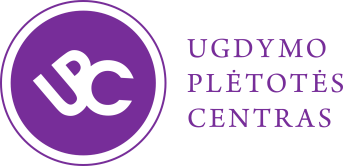 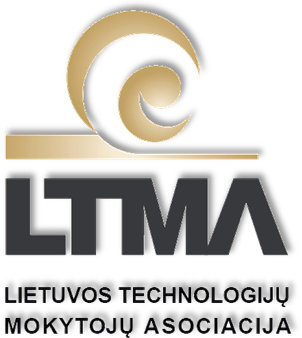 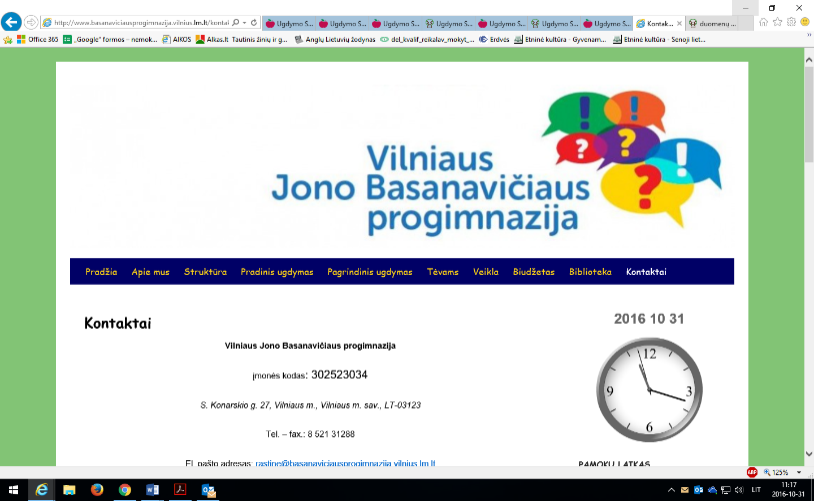 LaikasTema, veiklosLektorius, veiklų moderatorius9.00–9.15Kvalifikacijos tobulinimo programos 4 sesijos tikslų pristatymas.Eglė Vaivadienė 9.15–10.00Rėdos ratas: tradicijos ir šiuolaikiškumas. Rudens šventės.Donatas Kriukas,Vilniaus Salomėjos Nėries gimnazijos technologijų mokytojas metodininkas,Nijolė Staišiūnienė, Lietuvos technologijų mokytojų asociacijos valdybos narė,Vilniaus Jono Basanavičiaus progimnazijos mokytojos:Aušra Jurgaitienė,vyresnioji technologijų mokytoja10.00–10.30Skirstymas į grupes (ekspertų metodas).Donatas Kriukas,Vilniaus Salomėjos Nėries gimnazijos technologijų mokytojas metodininkas,Nijolė Staišiūnienė, Lietuvos technologijų mokytojų asociacijos valdybos narė,Vilniaus Jono Basanavičiaus progimnazijos mokytojos:Aušra Jurgaitienė,vyresnioji technologijų mokytoja10.30–10.45Kavos pertrauka.Donatas Kriukas,Vilniaus Salomėjos Nėries gimnazijos technologijų mokytojas metodininkas,Nijolė Staišiūnienė, Lietuvos technologijų mokytojų asociacijos valdybos narė,Vilniaus Jono Basanavičiaus progimnazijos mokytojos:Aušra Jurgaitienė,vyresnioji technologijų mokytoja10.45 –12.00Darbas penkiose sekcijose: dizaino, tekstilės, konstrukcinių medžiagų, elektronikos, mitybos (tradicijos, papročiai, simbolika, dekoracijos, rankdarbiai). Projektai mokinių mokymosi motyvacijos, kūrybiškumo ir aukštesnių mokymosi pasiekimų didinimui Donatas Kriukas,Vilniaus Salomėjos Nėries gimnazijos technologijų mokytojas metodininkas,Nijolė Staišiūnienė, Lietuvos technologijų mokytojų asociacijos valdybos narė,Vilniaus Jono Basanavičiaus progimnazijos mokytojos:Aušra Jurgaitienė,vyresnioji technologijų mokytoja12.00–12.45Pietų pertraukaDonatas Kriukas,Vilniaus Salomėjos Nėries gimnazijos technologijų mokytojas metodininkas,Nijolė Staišiūnienė, Lietuvos technologijų mokytojų asociacijos valdybos narė,Vilniaus Jono Basanavičiaus progimnazijos mokytojos:Aušra Jurgaitienė,vyresnioji technologijų mokytoja12.45– 14.45Grupės darbas: Lietuvių liaudies tradicijų ir šiuolaikiškumo dermė. Donatas Kriukas,Vilniaus Salomėjos Nėries gimnazijos technologijų mokytojas metodininkas,Nijolė Staišiūnienė, Lietuvos technologijų mokytojų asociacijos valdybos narė,Vilniaus Jono Basanavičiaus progimnazijos mokytojos:Aušra Jurgaitienė,vyresnioji technologijų mokytoja14.45–15.10Darbo grupėse įsivertinimas, vertinimas. IKT įrankiai mokinių pasiekimų vertinimui (plickers, quizizz įrankių taikymas mokinių pasiekimų vertiniui)Donatas Kriukas,Vilniaus Salomėjos Nėries gimnazijos technologijų mokytojas metodininkas,Nijolė Staišiūnienė, Lietuvos technologijų mokytojų asociacijos valdybos narė,Vilniaus Jono Basanavičiaus progimnazijos mokytojos:Aušra Jurgaitienė,vyresnioji technologijų mokytoja15.10–15.45Metodinės medžiagos (informacija, projektavimas, procesai, vertinimas) rengimas ir pristatymas.Donatas Kriukas,Vilniaus Salomėjos Nėries gimnazijos technologijų mokytojas metodininkas,Nijolė Staišiūnienė, Lietuvos technologijų mokytojų asociacijos valdybos narė,Vilniaus Jono Basanavičiaus progimnazijos mokytojos:Aušra Jurgaitienė,vyresnioji technologijų mokytoja15.45–16.15Kaip ugdyti mokinių kūrybiškumą ir didinti mokymosi motyvaciją?Refleksija. Kvalifikacijos tobulinimo programos apibendrinimas. Eglė Vaivadienė, Ugdymo plėtotės centro metodininkė